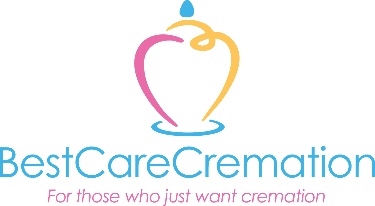 DATE: ____________________________________       CASE # _____________________________I, _______________________________________, hereby authorize Best Care Cremation to process the following payment for: _______________________________________________.  Check ___________________________        Cash ___________________________  Visa            MasterCard            American Express                                                               Card Number:Expiration Date: 							3 Digit Code:Phone Number: Relationship:  Billing Address:Payment to be used for the following professional services, merchandise and cash advance items:________________________________________________________________________________________________________________________________________________________________________________________________________________________________________________________________________________________________________________________________________	Total estimated charges:    $ _____________________Signature:  X __________________________________